АДМИНИСТРАЦИЯ ТУЖИНСКОГО МУНИЦИПАЛЬНОГО РАЙОНА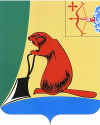 КИРОВСКОЙ ОБЛАСТИПОСТАНОВЛЕНИЕОб утверждении Требований к порядку разработки и принятия правовых актов о нормировании в сфере закупок для обеспечения муниципальных нужд Тужинского муниципального района, содержанию указанных актов и обеспечению их исполненияНа основании части 4 статьи 19 Федерального закона от 05.04.2013 №44-ФЗ «О контрактной системе в сфере закупок товаров, работ, услуг для обеспечения государственных и муниципальных нужд», и в соответствии с постановлением Правительства Российской Федерации от 18.05.2015 №476 «Об утверждении общих требований к порядку разработки и принятия правовых актов о нормировании в сфере закупок, содержанию указанных актов и обеспечению их исполнения» администрация Тужинского муниципального района ПОСТАНОВЛЯЕТ:1. Утвердить Требования к порядку разработки и принятия правовых актов о нормировании в сфере закупок для обеспечения муниципальных нужд Тужинского муниципального района, содержанию указанных актов и обеспечению их исполнения согласно приложению.2. Настоящее постановление опубликовать в Бюллетене муниципальных нормативных правовых актов органов местного самоуправления Тужинского муниципального района Кировской области.3. Настоящее постановление вступает в силу с 1 января 2016 года.4. Контроль за исполнением постановления возложить на заведующую отделом по экономике и прогнозированию администрации Тужинского муниципального района.Глава администрации Тужинского муниципального района                                        Е.В. ВидякинаТребованияк порядку разработки и принятия правовых актово нормировании в сфере закупок для обеспечения муниципальныхнужд Тужинского муниципального района, содержанию указанных актов и обеспечению их исполнения1. Настоящий документ определяет требования к порядку разработки и принятия, содержанию, обеспечению исполнения следующих правовых актов:1.1.  администрации Тужинского муниципального района утверждающей:правила определения требований к закупаемым  органами местного самоуправления Тужинского муниципального района ( далее –ОМСУ), соответственно их подведомственными казенными учреждениями и бюджетными учреждениями отдельным видам товаров, работ, услуг (в том числе предельные цены товаров, работ, услуг);правилам определения нормативных затрат на обеспечение функций ОМСУ (включая соответственно подведомственные казенные учреждения);1.2. ОМСУ утверждающих:нормативные затраты на обеспечение функций ОМСУ (включая соответственно подведомственные казенные учреждения);требования к закупаемым ими, соответственно их подведомственными казенными учреждениями и бюджетными учреждениями отдельным видам товаров, работ, услуг (в том числе предельные цены товаров, работ, услуг).2.Правовые акты, указанные в подпункте 1.1 пункта 1 настоящих  требований разрабатываются отделом по экономике и прогнозированию администрации Тужинского муниципального района в форме проектов постановлений администрации Тужинского муниципального района.3. Правовые акты, указанные в подпункте 1.2 пункта 1 настоящих Требований разрабатываются ОМСУ , муниципальными бюджетными учреждениями.Для проведения обсуждения в целях общественного контроля проектов правовых актов, указанных в пункте 1 настоящих Требований проекты указанных правовых актов подлежат опубликованию в единой информационной системе в сфере закупок в установленном порядке.4. Срок проведения обсуждения в целях общественного контроля устанавливается администрацией Тужинского муниципального района и не может быть менее 7 календарных дней со дня размещения проектов правовых актов, указанных в пункте 1 настоящего документа в единой информационной системе в сфере закупок в установленном порядке.5. Отдел по экономике и прогнозированию совместно с отделом юридического обеспечения администрации Тужинского муниципального района рассматривает предложения общественных объединений, юридических и физических лиц, поступившие в электронной или письменной форме в срок, установленный администрацией Тужинского муниципального района с учетом положений пункта 4 настоящего документа, в соответствии с законодательством Российской Федерации о порядке рассмотрения обращений граждан.6. Отдел по экономике и прогнозированию администрации Тужинского муниципального района не позднее 3 рабочих дней со дня рассмотрения предложений общественных объединений, юридических и физических лиц размещает эти предложения и ответы на них в установленном порядке в единой информационной системе в сфере закупок.7. По результатам обсуждения в целях общественного контроля администрация Тужинского муниципального района при необходимости принимает решение о внесении изменений в проекты правовых актов, указанных в пункте 1 настоящих Требований, с учетом предложений общественных объединений, юридических и физических лиц и о рассмотрении проектов правовых актов на заседаниях общественного совета при муниципальном органе. (далее - общественный совет).9. По результатам рассмотрения проектов правовых актов общественный совет принимает одно из следующих решений:о необходимости доработки проекта правового акта;о возможности принятия правового акта.10. Решение, принятое общественным советом, оформляется протоколом, подписываемым всеми его членами, который не позднее 3 рабочих дней со дня принятия соответствующего решения размещается администрацией Тужинского муниципального района, муниципальными бюджетными учреждениями в установленном порядке в единой информационной системе в сфере закупок.11. Данные правовые акты принимаются до 1 июня текущего финансового года. При обосновании объекта и (или) объектов закупки учитываются изменения, внесенные в правовые акты до представления субъектами бюджетного планирования распределения бюджетных ассигнований в порядке, установленном Финансовым управлением администрации Тужинского муниципального района.12. Постановление администрации Тужинского муниципального района, утверждающее правила определения требований к закупаемым  ОМСУ, соответственно их подведомственными казенными учреждениями и бюджетными учреждениями отдельным видам товаров, работ, услуг (в том числе предельные цены товаров, работ, услуг)должно определять:порядок определения значений характеристик (свойств) отдельных видов товаров, работ, услуг (в том числе предельных цен товаров, работ, услуг), включенных в утвержденный администрации Тужинского муниципального района перечень отдельных видов товаров, работ, услуг;порядок отбора отдельных видов товаров, работ, услуг (в том числе предельных цен товаров, работ, услуг), закупаемых самим ОМСУ и подведомственными казенными учреждениями и бюджетными учреждениями (далее - ведомственный перечень);форму ведомственного перечня.13. Постановление администрации Тужинского муниципального района, утверждающее правила определения нормативных затрат, должно определять:порядок расчета нормативных затрат, в том числе формулы расчета;обязанность ОМСУ и подведомственным  казенным учреждениям и бюджетным учреждениям определить порядок расчета нормативных затрат, для которых порядок расчета не определен администрацией Тужинского муниципального района;требование об определении ОМСУ и подведомственными казенными и бюджетными учреждениями нормативов количества и (или) цены товаров, работ, услуг, в том числе сгруппированных по должностям работников и (или) категориям должностей работников.14. Правовые акты ОМСУ, подведомственных им казенным и бюджетным учреждениям, утверждающие требования к отдельным видам товаров, работ, услуг, закупаемым самим муниципальным органом и подведомственными казенными учреждениями и бюджетными учреждениями, должен содержать следующие сведения:наименования заказчиков (подразделений заказчиков), в отношении которых устанавливаются требования к отдельным видам товаров, работ, услуг (в том числе предельные цены товаров, работ, услуг);перечень отдельных видов товаров, работ, услуг с указанием характеристик (свойств) и их значений.15. ОМСУ и подведомственные казенные и бюджетные учреждения разрабатывают и утверждают индивидуальные, установленные для каждого работника, и (или) коллективные, установленные для нескольких работников, нормативы количества и (или) цены товаров, работ, услуг по структурным подразделениям указанных органов.16. Правовые акты ОМСУ, подведомственных им казенным и бюджетным учреждениям, утверждающие нормативные затраты, должны определять:порядок расчета нормативных затрат, для которых правилами определения нормативных затрат не установлен порядок расчета;нормативы количества и (или) цены товаров, работ, услуг, в том числе сгруппированные по должностям работников и (или) категориям должностей работников.17. Требования к отдельным видам товаров, работ, услуг и нормативные затраты применяются для обоснования объекта и (или) объектов закупки соответствующего заказчика._________№пгт Тужапгт Тужапгт Тужапгт ТужаПРИЛОЖЕНИЕУТВЕРЖДЕНЫпостановлением администрации Тужинского муниципального района от________________№______